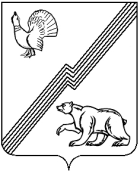 АДМИНИСТРАЦИЯ ГОРОДА ЮГОРСКАХанты-Мансийского автономного округа - ЮгрыПОСТАНОВЛЕНИЕот 21 июня 2022 года 								      № 1319-пО внесении изменений в постановление администрации города Югорска от 30.10.2018 № 2996 «О муниципальнойпрограмме города Югорска «Управление муниципальными финансами»В соответствии с постановлением администрации города Югорска                  от 03.11.2021 № 2096-п «О порядке принятия решения о разработке муниципальных программ города Югорска, их формирования, утверждения и реализации»: 1. Внести в приложение к постановлению администрации города Югорска от 30.10.2018 № 2996 «О муниципальной программе города Югорска «Управление муниципальными финансами» (с изменениями                     от 10.10.2019 № 2183, от 05.11.2019 № 2382, от 23.12.2019 № 2737,                        от 23.12.2019 № 2738, от 24.09.2020 № 1367, от 21.12.2020 № 1905,                      от 21.12.2020 № 1912, от 24.09.2021 № 1784–п, от 15.11.2021 № 2164-п,                   от 20.12.2021 № 2428-п, от 03.02.2022 № 184-п) следующие изменения:1.1. Строку «Параметры финансового обеспечения муниципальной программы» паспорта муниципальной программы изложить в следующей редакции:«».1.2. Таблицу 2 изложить в новой редакции (приложение). 2. Опубликовать постановление в официальном печатном издании города Югорска, разместить на официальном сайте органов местного самоуправления города Югорска и в государственной автоматизированной системе «Управление».3. Настоящее постановление вступает в силу после его официального опубликования.4. Контроль за выполнением постановления возложить на директора департамента финансов администрации города Югорска И.Ю. Мальцеву.Глава города Югорска                                                                   А.Ю. ХарловПриложение к постановлениюадминистрации города Югорскаот 21 июня 2022 года № 1319-пТаблица 2Распределение финансовых ресурсов муниципальной программы (по годам)Параметры финансового обеспечения муниципальной программыОбщий объем финансирования муниципальной программы составляет 718 700,0 тыс. рублей, в том числе:2019 год – 57 670,1 тыс. рублей;2020 год – 50 688,2 тыс. рублей;2021 год – 50 395,0 тыс. рублей; 2022 год – 55 545,6 тыс. рублей; 2023 год – 65 100,5 тыс. рублей; 2024 год – 65 100,6 тыс. рублей;2025 год – 63 200,0 тыс. рублей; 2026 - 2030 годы – 311 000,0 тыс. рублейНомер строкиНомер структурного элемента (основного мероприятия)Структурные элементы (основные мероприятия) муниципальной программы (их связь с целевыми показателями муниципальной программы)Ответственный исполнитель/соисполнитель (наименование органа или структурного подразделения, учреждения)Ответственный исполнитель/соисполнитель (наименование органа или структурного подразделения, учреждения)Источники финансированияФинансовые затраты на реализацию (тыс. рублей)Финансовые затраты на реализацию (тыс. рублей)Финансовые затраты на реализацию (тыс. рублей)Финансовые затраты на реализацию (тыс. рублей)Финансовые затраты на реализацию (тыс. рублей)Финансовые затраты на реализацию (тыс. рублей)Финансовые затраты на реализацию (тыс. рублей)Финансовые затраты на реализацию (тыс. рублей)Финансовые затраты на реализацию (тыс. рублей)Финансовые затраты на реализацию (тыс. рублей)Финансовые затраты на реализацию (тыс. рублей)Финансовые затраты на реализацию (тыс. рублей)Финансовые затраты на реализацию (тыс. рублей)Номер строкиНомер структурного элемента (основного мероприятия)Структурные элементы (основные мероприятия) муниципальной программы (их связь с целевыми показателями муниципальной программы)Ответственный исполнитель/соисполнитель (наименование органа или структурного подразделения, учреждения)Ответственный исполнитель/соисполнитель (наименование органа или структурного подразделения, учреждения)Источники финансированиявсеговсегов том числе по годам:в том числе по годам:в том числе по годам:в том числе по годам:в том числе по годам:в том числе по годам:в том числе по годам:в том числе по годам:в том числе по годам:в том числе по годам:в том числе по годам:Номер строкиНомер структурного элемента (основного мероприятия)Структурные элементы (основные мероприятия) муниципальной программы (их связь с целевыми показателями муниципальной программы)Ответственный исполнитель/соисполнитель (наименование органа или структурного подразделения, учреждения)Ответственный исполнитель/соисполнитель (наименование органа или структурного подразделения, учреждения)Источники финансированиявсеговсего20192019202020202021202220222023202420252026 - 2030А123345566778991011121311Организационно-техническое и финансовое обеспечение деятельности Департамента финансов (1, 2, 3)Департамент финансовДепартамент финансоввсего431 310,0431 310,033 693,633 693,634 324,334 324,335 090,436 400,636 400,636 400,536 400,636 500,0182 500,021Организационно-техническое и финансовое обеспечение деятельности Департамента финансов (1, 2, 3)Департамент финансовДепартамент финансовфедеральный бюджет0,00,00,00,00,00,00,00,00,00,00,00,00,031Организационно-техническое и финансовое обеспечение деятельности Департамента финансов (1, 2, 3)Департамент финансовДепартамент финансовбюджет автономного округа0,00,00,00,00,00,00,00,00,00,00,00,00,041Организационно-техническое и финансовое обеспечение деятельности Департамента финансов (1, 2, 3)Департамент финансовДепартамент финансовместный бюджет431 310,0431 310,033 693,633 693,634 324,334 324,335 090,436 400,636 400,636 400,536 400,636 500,0182 500,051Организационно-техническое и финансовое обеспечение деятельности Департамента финансов (1, 2, 3)Департамент финансовДепартамент финансовиные источники финансирования0,00,00,00,00,00,00,00,00,00,00,00,00,062Развитие единой комплексной системы управления муниципальными финансами  (4)Департамент финансовДепартамент финансоввсего32 264,132 264,13 179,53 179,52 200,02 200,02 584,62 700,02 700,02 700,02 700,02 700,013 500,072Развитие единой комплексной системы управления муниципальными финансами  (4)Департамент финансовДепартамент финансовфедеральный бюджет0,00,00,00,00,00,00,00,00,00,00,00,00,082Развитие единой комплексной системы управления муниципальными финансами  (4)Департамент финансовДепартамент финансовбюджет автономного округа0,00,00,00,00,00,00,00,00,00,00,00,00,092Развитие единой комплексной системы управления муниципальными финансами  (4)Департамент финансовДепартамент финансовместный бюджет32 264,132 264,13 179,53 179,52 200,02 200,02 584,62 700,02 700,02 700,02 700,02 700,013 500,0102Развитие единой комплексной системы управления муниципальными финансами  (4)Департамент финансовДепартамент финансовиные источники финансирования0,00,00,00,00,00,00,00,00,00,00,00,00,0113Мониторинг состояния и обслуживание муниципального долга города Югорска (5)Департамент финансовДепартамент финансоввсего255 125,9255 125,920 797,020 797,014 163,914 163,912 720,016 445,016 445,026 000,026 000,024 000,0115 000,0123Мониторинг состояния и обслуживание муниципального долга города Югорска (5)Департамент финансовДепартамент финансовфедеральный бюджет0,00,00,00,00,00,00,00,00,00,00,00,00,0133Мониторинг состояния и обслуживание муниципального долга города Югорска (5)Департамент финансовДепартамент финансовбюджет автономного округа0,00,00,00,00,00,00,00,00,00,00,00,00,0143Мониторинг состояния и обслуживание муниципального долга города Югорска (5)Департамент финансовДепартамент финансовместный бюджет255 125,9255 125,920 797,020 797,014 163,914 163,912 720,016 445,016 445,026 000,026 000,024 000,0115 000,0153Мониторинг состояния и обслуживание муниципального долга города Югорска (5)Департамент финансовДепартамент финансовиные источники финансирования0,00,00,00,00,00,00,00,00,00,00,00,00,016Всего по муниципальной программе:Всего по муниципальной программе:Департамент финансовДепартамент финансоввсего718 700,0718 700,057 670,157 670,150 688,250 688,250 395,055 545,655 545,665 100,565 100,663 200,0311 000,017Всего по муниципальной программе:Всего по муниципальной программе:Департамент финансовДепартамент финансовфедеральный бюджет0,00,00,00,00,00,00,00,00,00,00,00,00,018Всего по муниципальной программе:Всего по муниципальной программе:Департамент финансовДепартамент финансовбюджет автономного округа0,00,00,00,00,00,00,00,00,00,00,00,00,019Всего по муниципальной программе:Всего по муниципальной программе:Департамент финансовДепартамент финансовместный бюджет718 700,0718 700,057 670,157 670,150 688,250 688,250 395,055 545,655 545,665 100,565 100,663 200,0311 000,020Всего по муниципальной программе:Всего по муниципальной программе:Департамент финансовДепартамент финансовиные источники финансирования0,00,00,00,00,00,00,00,00,00,00,00,00,021в том числе:в том числе:22Инвестиции в объекты муниципальной собственностиИнвестиции в объекты муниципальной собственностивсего0,00,00,00,00,00,00,00,00,00,00,00,00,023Инвестиции в объекты муниципальной собственностиИнвестиции в объекты муниципальной собственностифедеральный бюджет0,00,00,00,00,00,00,00,00,00,00,00,00,024Инвестиции в объекты муниципальной собственностиИнвестиции в объекты муниципальной собственностибюджет автономного округа0,00,00,00,00,00,00,00,00,00,00,00,00,025Инвестиции в объекты муниципальной собственностиИнвестиции в объекты муниципальной собственностиместный бюджет0,00,00,00,00,00,00,00,00,00,00,00,00,026Инвестиции в объекты муниципальной собственностиИнвестиции в объекты муниципальной собственностииные источники финансирования0,00,00,00,00,00,00,00,00,00,00,00,00,027Прочие расходыПрочие расходывсего718 700,0718 700,057 670,157 670,150 688,250 688,250 395,055 545,655 545,665 100,565 100,663 200,0311 000,028Прочие расходыПрочие расходыфедеральный бюджет0,00,00,00,00,00,00,00,00,00,00,00,00,029Прочие расходыПрочие расходыбюджет автономного округа0,00,00,00,00,00,00,00,00,00,00,00,00,030Прочие расходыПрочие расходыместный бюджет718 700,0718 700,057 670,157 670,150 688,250 688,250 395,055 545,655 545,665 100,565 100,663 200,0311 000,031Прочие расходыПрочие расходыиные источники финансирования0,00,00,00,00,00,00,00,00,00,00,00,00,032в том числе:в том числе:в том числе:в том числе:в том числе:в том числе:в том числе:в том числе:в том числе:в том числе:в том числе:в том числе:в том числе:в том числе:в том числе:в том числе:в том числе:в том числе:33Проектная частьПроектная частьвсего0,00,00,00,00,00,00,00,00,00,00,00,00,034Проектная частьПроектная частьфедеральный бюджет0,00,00,00,00,00,00,00,00,00,00,00,00,035Проектная частьПроектная частьбюджет автономного округа0,00,00,00,00,00,00,00,00,00,00,00,00,036Проектная частьПроектная частьместный бюджет0,00,00,00,00,00,00,00,00,00,00,00,00,037Проектная частьПроектная частьиные источники финансирования0,00,00,00,00,00,00,00,00,00,00,00,00,038Процессная частьПроцессная частьвсего718 700,0718 700,057 670,157 670,150 688,250 395,050 395,055 545,665 100,565 100,565 100,663 200,0311 000,039Процессная частьПроцессная частьфедеральный бюджет0,00,00,00,00,00,00,00,00,00,00,00,00,040Процессная частьПроцессная частьбюджет автономного округа0,00,00,00,00,00,00,00,00,00,00,00,00,041Процессная частьПроцессная частьместный бюджет718 700,0718 700,057 670,157 670,150 688,250 395,050 395,055 545,665 100,565 100,565 100,663 200,0311 000,042Процессная частьПроцессная частьиные источники финансирования0,00,00,00,00,00,00,00,00,00,00,00,00,043в том числе:в том числе:в том числе:в том числе:в том числе:в том числе:в том числе:в том числе:в том числе:в том числе:в том числе:в том числе:в том числе:в том числе:в том числе:в том числе:в том числе:в том числе:44Ответственный исполнитель Ответственный исполнитель Департамент финансоввсеговсего718 700,057 670,157 670,150 688,250 688,250 395,050 395,055 545,665 100,565 100,565 100,663 200,0311 000,045Ответственный исполнитель Ответственный исполнитель Департамент финансовфедеральный бюджетфедеральный бюджет0,00,00,00,00,00,00,00,00,00,00,00,00,046Ответственный исполнитель Ответственный исполнитель Департамент финансовбюджет автономного округабюджет автономного округа0,00,00,00,00,00,00,00,00,00,00,00,00,047Ответственный исполнитель Ответственный исполнитель Департамент финансовместный бюджетместный бюджет718 700,057 670,157 670,150 688,250 688,250 395,050 395,055 545,665 100,565 100,565 100,663 200,0311 000,048Ответственный исполнитель Ответственный исполнитель Департамент финансовиные источники финансированияиные источники финансирования0,00,00,00,00,00,00,00,00,00,00,00,00,0